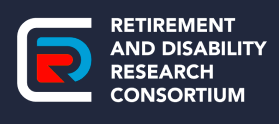 Summer Undergraduate Research FellowshipPaid research opportunity with the School of Public PolicyWhen: June 3 - July 12, 2024Format: In-person and virtualWhat: You'll conduct mentored research with a faculty member at UMBC or the University of Baltimore. As a fellow, you will produce a research paper broadly focused on equity in retirement, health, and disability. You will be introduced to these topics as well as Social Security programs. The recipient of this fellowship will receive a $7,500 stipend.How to apply: Submit a 750-word statement explaining your interest in the fellowship. Specifically, please tell us about your interest in social policy related to retirement, disability and health.  For example, how can people live better lives by improving the way Social Security programs work for them? Also, what are your current career plans, and how would this fellowship opportunity fit in with these plans?  With your statement, please include your contact information; a copy of your transcript; and provide the names and contact information for two potential references.  Email your application materials to Hilary Budzinski Betley:  bhil1@umbc.eduFor best consideration, please submit you application no later than May 10, 2024. Participants will be notified by May 24, 2024.Funded by The Social Security Administration through the UMBC RDRChttps://rdrc.umbc.edu/  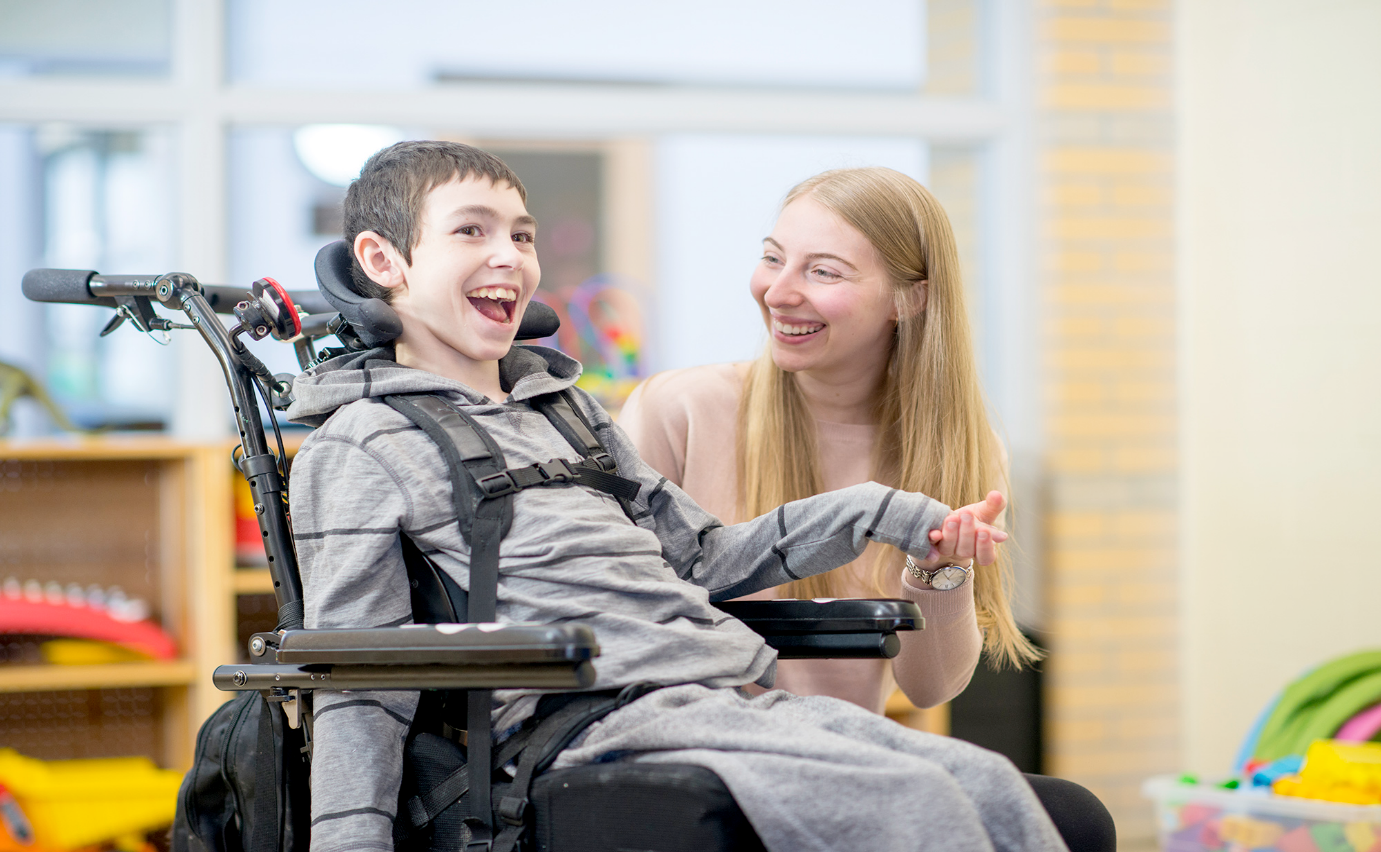 